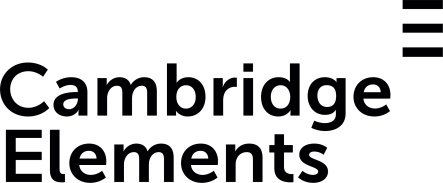 Elements ProposalElements in Health HumanitiesFormat and MultimediaElements are short form, digital first publications of 20,000—30,000 words in length.  Each Element begins with an introduction (up to 5000 words), which situates the arguments and original research that follow within the broader critical field. The introduction should be followed by 3-5 short chapters or sections, each of which develops the initial argument(s).Elements are digital-led and may include multimedia content such as images, sound or video files, data visualisations, links and other digital content as well as text. All multimedia content must be freely accessible, without individual or institutional subscriptions, to readers of your Element. Please contact the Series Editors to discuss multimedia content further.Publication processElements are single-blind peer-reviewed publications which may be revised at any time after their online publication in light of new scholarship by the author or in the field. Elements take advantage of their online platform by streamlining and foreshortening the publication process: contracts are signed after acceptance of the proposal and agreement on the submission date. Reports from peer-review can be expected within 6-8 weeks of submission of the completed Element. The Element will be online within 3 months of our receipt of the final revised copy. Published Elements will have both ISSNs and ISBNs. The ISSN is the same across the series, but each individual element has its own ISBN and in many respects is therefore treated as a small book.Information about current Elements series, and how to contact Series Editors can be found at: https://www.cambridge.org/core/what-we-publish/elements/elements-seriesInformation and resources for Elements Authors can be found here.Please fill out this form in as much detail as you can and send it, by email, to the Series Editors: Andrew Mangham (a.s.mangham@reading.ac.uk) and Alanna Skuse (a.d.skuse@reading.ac.uk) Element InformationSeries: Elements in Health HumanitiesProposed Title of Element:Proposed delivery date of manuscript for peer review (if proposal is accepted): Author Information Author’s Name:Title:Affiliation:Email address:Contact Phone Number:Postal address: Brief Author Bio (Why are you writing this Element? What are your credentials?):Your Element Abstract (please give a brief description of your proposed Element): Elements should be accessible to experts in the field as well as students, generalists and specifically, teachers, who we hope will use them in the classroom. Please remember to foreground the ‘so what?’ question in your proposal and chapters, making it clear why readers will want to read this. Outline of contents:The Introduction for your Element should be 5-8k words in length. Please give a brief outline of it here, indicating the main argument(s) of your Element and the ways in which it engages with existing scholarship in your area of research.The Introduction should be followed by 3-5 sections of 5-8k words each. Please give an abstract for each of these sections.Elements are 20-30k words in length. Please indicate the proposed length of each section of your Element.Distinctive features/ perspectives (selling points):In text materials required?  Please give estimates of the following:Are there pedagogical features, digital functionality, or other text extension material that could be hosted alongside the Element on the Cambridge platform?All relevant permissions should be cleared by the author in order for these materials to be published.Further guidelines for submission can be found here:  Style Guide
                                                                                                   ImagesPlease note that either UK or US spelling may be used in your element, as long as the chosen style is consistently applied. Elements Video AbstractsWould you be interested in creating a Video Abstract for your Element? Find out more here.YES/NO (please delete as appropriate)The inclusion of a video abstract for your Element is covered by our standard Elements contract. If you are producing the video yourself, or involving external suppliers, you will be responsible for ensuring that the relevant rights are cleared and that any required permissions evidence is provided alongside the final files.   Open Access PublishingOur standard Elements author agreement upholds our Green Open Access commitment. Many authors wish to post or archive copies of their work on their website or in institutional repositories; and in some cases they are encouraged or required to do so by their funders. Full details of what is permitted through publishing Green Open Access can be found here. Guidelines for social sharing can also be found here. Gold Open Access PublishingWe offer authors the option of publishing their Elements as Gold Open Access to allow them to make their works freely available online without compromising any aspect of the publishing process. We expect Gold Open Access to be agreed with authors at contract stage. This allows Sales to take any Open Access Elements into account when pricing a series each year. It is especially important for Elements which will be ready for peer review in the coming year. A processing fee is charged to the author (or funding body) on final acceptance of the manuscript for publication. You can find out more here.We also understand that the funding environment is changing and evolving for Open Access publishing and you may not be in a position to make a decision until your Element nears its submission date. If you are not able to commit to Gold Open Access publishing now but would like to review your options when you submit your manuscript for peer review, please indicate below. We may contact you before your submission date for an update.UK Research Excellence Framework (REF) (for completion by UK authors only)Under the current UK Research Excellence Framework (REF) policy, Elements published under our Green Open Access model are eligible for submission but are not covered by the REF Open Access policy.However, we are waiting for a new REF Open Access policy to be announced in 2022 which will be in-line with UKRI’s recently announced new Open Access policy. We cannot yet make any statements about how the new policy will apply to Elements.Number of colour figuresNumber of black and white figuresNumber of in-line audio filesNumber of in-line video filesNumber of Code Ocean WidgetsNumber of Interactive Java image filesAny other file formats (please provide details)Supplementary Resources (please provide details)Do you want to commit to publishing your work as Gold Open Access?  YES/NODo you have external funding set up for this or will you be self-funding?Funded/Self-Funded/TBCIf applicable, please give details of your funding body? Are there any requirements attached to funding?Is there a funding deadline?Will your funder require to be invoiced directly? I would like to review my Open Access publishing options when I submit my Element for Peer ReviewYES/NODo you plan to submit your Element for future UK Research Excellence Frameworks? YES/NO